Shoemaker’s 2020 Read-a-thon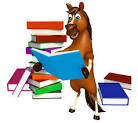 Please participate in our biggest fundraiser!When?  January 6– January 20What do I do? Collect Pledges from friends and family and Read! All money, pledge forms and reading logs will be collected at the same time on January 21st.(Please make one check payable to SHOEMAKER PTO.)This year family and friends can pledge online!go to shoemakerschoolreadathon.raisely.comClick "start a fundraiser"Create your ProfileOptions to share your profile with friends and family via email and facebook are in bottom right cornerWhy? Grow as a Reader, Help your School, & EARN PRIZES!PRIZES & REWARDS (to be awarded at March 6, 2020 Mustang meeting)Top Reader in each grade Top Reader in School & Name displayed on school plaqueTop Pledge Collector in SchoolTop Pledge Collector in Each GradeEach student that raises money will get 10% back at book fair & book fair money for teachers to buy books for their classroomsFor each $50 collected in pledges, student will get entry into drawing for $100 Visa Gift CardIn lieu of weekly prizes, each grade level that reaches the team goal will be rewarded with a special reward from their teachers (What a great opportunity to encourage team work within each grade!)	Questions? Email Kendra Gruber @ shoepresident@gmail.com 610 428 6273Student Name:_____________________  Homeroom Teacher/#: ______________Below are the suggested minimum amount of minutes to read in order to reach grade level goal and earn a special grade-wide reward!  Everyone participates and everyone can win a reward this year!  Record minutes read each night on the reading log below. Reading log & Pledge Money is DUE on JANUARY 21st.		*Beginning readers can have an adult read to them & count it on the reading log.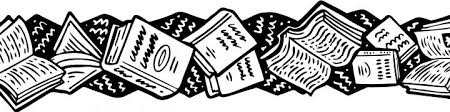 Read-a-thon Reading Log (minutes)Pledges Collected       Total Amount of Pledges turned in with this form:     $________ Total amount of Pledges Received Online:                 $________ TOTAL amount collected in pledges:                         $________GRADEMinutes to READ per night:Grade Level Goal for 2020Grade Level Goal for 2020Kindergarten15 mins.Kindergarten16,000 mins.1st Grade20 mins.1st Grade20,000 mins.2nd Grade25 mins.2nd Grade25,000 mins.3rd Grade30 mins.3rd Grade40,000 mins.4th Grade40 mins.4th Grade50,000 mins.5th Grade45 mins.5th Grade60,000 mins.Jan. 6Jan. 7Jan. 8Jan. 9Jan. 10Jan.11Jan. 12Jan. 13Jan. 14Jan. 15Jan. 16Jan. 17Jan. 18Jan. 19Jan. 20TOTAL MIN Sponsor’s NameAmount Pledged